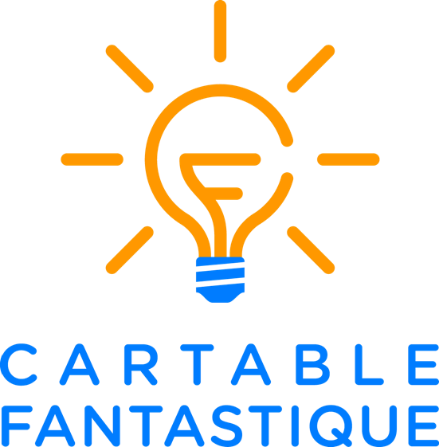 CYCLE 2 – LES NOMBRESComparer, ranger et ordonner 
jusqu’à 599Le cahier d’exercices pour la classeLes Fantastiques Exercices de Mathématiques              www.cartablefantastique.fr  1   Entoure les nombres : le plus petit en rouge et le plus grand en bleu.   350    250    550    450    227    527    127    327    478    278    178    378         2   Recopie et complète avec le signe < ou >.360 …… 370 276 …...  274403 …… 303550 …... 580 199 …… 299 461 …... 261504 …… 304 386 …… 388 170 …... 570 595 …… 565324 …... 224 101 …… 111    3   Complète avec les nombres qui sont avant et après :  …….  >  356  > …….…….  >  213  > …….…….  >  489  > …….…….  >  140  > …….…….  >  574  > …….…….  <  381  < …….…….  <  499  < …….…….  <  208  < …….…….  <  350  < …….…….  <  568 < …….  4   Entoure le plus petit des trois nombres.492     294      249319     193      391   520      502     250          347      437     374          5   Entoure le plus grand des trois nombres.153      351     513        492      429     294   235     532      352        415     145     541        6   Écris les nombres du plus petit au plus grand :375 – 245 – 258 – 117 – 340 – 229 452 – 330 – 584 – 476 – 502 – 391  7   Écris les nombres au bon endroit : 413  et  246     …….  >  …….  358  et   574     ……. <  …….  199  et  307    …….  >    …….  513  et  485     …….  <  …….  240  et  168     …….  >    …….  329  et  499     …….  <  …….    8   Complète avec le signe = (égal) ou le signe ≠ (différent).2c 7d 3u …… 273 5c 8d 4u …... 484 3c 9d 1u …… 3194c 47u …... 447599 ……  5c 9d 9u260 …... 2c 60u 426 …… 2c 4d 6u353 …… 3c 35u   9   Complète avec le signe = (égal) ou le signe ≠ (différent).300 + 35 …… 435 50 + 200 …... 250 400 + 8 …… 480500 + 80 …... 580200 + 100 ……  40094 + 200 …... 249 300 + 64 …… 36472+ 500 …… 572    10   Entoure les nombres : le plus petit en rouge et le plus grand en vert.   289   506    347    490438    147    573    201  572    440   259     308  11   Encadre les nombres à la dizaine :  380  <  385  < 390…….  <  431  < …….…….  <  519  < …….…….  <  267  < …….…….  <  504  < …….…….  <  356  < …….  12   Encadre les nombres à la centaine:  300  <  385  < 400…….  <  406  < …….…….  <  281  < …….…….  <  349  < …….…….  <  476 < …….…….  <  238  < …….  13   Recopie et complète avec le signe < ou >.420 …… 354 198 …... 276 563 …… 549257 …... 431 380 …… 520 555 …... 499 201 …… 120536 …… 356 408 …... 480 328 …… 382  14   Entoure les nombres qui se trouvent entre : 476 et 489467 – 488 – 480 – 490 – 479 – 482 260 et 370310 – 250 – 360 – 290 – 330 – 390 484 et 584384 – 264 – 494 – 504 – 434 – 544   15   Recopie les nombres du plus petit au plus grand : 387 – 426 – 318 – 279 – 501 543 – 371 – 217 – 281 – 562 406 – 550 – 583 – 342 – 499   16   Recopie les nombres du plus grand au plus petit : 145 – 539 – 207 – 478 – 362 330 – 514 – 361 – 409 – 425 252 – 225 – 471 – 315 – 296   17   Résous le problème : Léa a ramassé 264 coquillages. Marie en a ramassé 3 centaines et 5 dizaines. Damien a ramassé 200 + 147 coquillages. Qui a le plus de coquillages et qui a le moins de coquillages ?   18   Marie s’est trompée. Recopie les nombres en corrigeant les erreurs. Dans l’ordre croissant :    258 < 278 < 234 < 207Dans l’ordre décroissant :   492 > 521 > 168 > 240 Dans l’ordre croissant :  163 < 570 < 467 < 404 Dans l’ordre décroissant : 279 > 345 > 352 > 183   19   Complète avec le signe = (égal) ou le signe ≠ (différent).410 + 58 …… 458 300 + 80 + 7  …... 387 5c 2d 4u …… 5249 + 30 + 500 …... 359300 + 100 + 4 ……  404247 …... 4c 2d 7u252 …… 100 + 100 + 25160 + 300 ……  260 + 200  20   Complète ces suites avec des nombres qui conviennent. 283 < ……. < 299 < ….. < 317  492 < ……. < 503 < ….. < 520 599 > ……. > 588 > ….. > 577  415 > ……. > 400 > ….. > 385   21   Résous les problèmes.  Le docteur Léon a effectué 367 piqûres, 492 bandages et 234 opérations. Classes ces nombre du plus grand au plus petit.  Dans la bijouterie de Monsieur Diamant, il y a 150 colliers, 100 bagues et 30 bracelets. Y-a-t-il plus ou moins de 300 bijoux ? Le tableau de Picasso coûte 457 €. Léo a 231 € et Marie a 235 €. Est-ce que Léo et Marie peuvent acheter ce tableau ? 100250380300460590